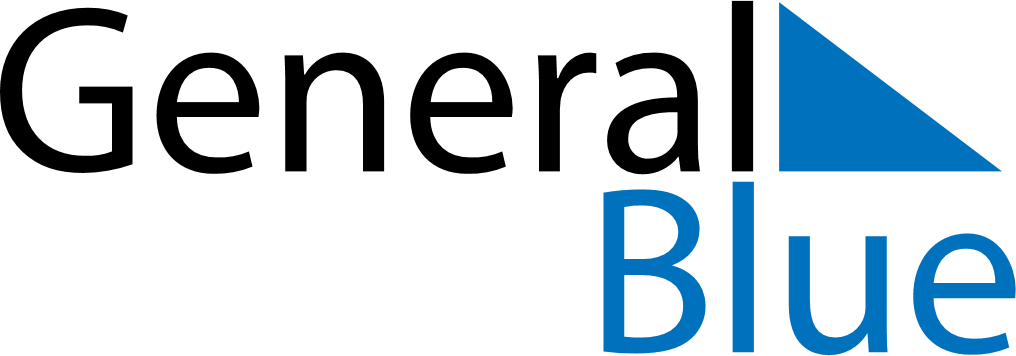 December 2020December 2020December 2020ItalyItalyMONTUEWEDTHUFRISATSUN12345678910111213Immaculate Conception1415161718192021222324252627Christmas DayBoxing Day28293031